1.16	рассмотреть вопросы, связанные с системами беспроводного доступа, включая локальные радиосети (WAS/RLAN), в полосах частот между 5150 МГц и 5925 МГц, и принять надлежащие регламентарные меры, включая дополнительные распределения спектра подвижной службе, в соответствии с Резолюцией 239 (ВКР-15);1	ВведениеЗа последние четыре года в соответствии с Резолюцией 239 (ВКР-15) Рабочая группа 5А МСЭ-R (РГ 5A) провела комплексные исследования, касающиеся аспектов работы WAS/RLAN в пяти полосах частот (5150−5250 МГц, 5250−5350 МГц, 5350−5470 МГц, 5725−5850 МГц и 5850−5925 МГц).Помимо исследований совместного использования частот и совместимости, РГ 5A рассмотрела технические характеристики, эксплуатационные требования и возможные методы снижения помех, чтобы сделать возможным использование сетей WAS/RLAN в нескольких частотных сегментах диапазона 5 ГГц при одновременной защите действующих служб. Кроме того, была изучена возможность работы в сегменте 5150−5250 МГц вне зданий, а также рассмотрены ограничения внутри и вне зданий для соседнего сегмента 5250−5350 МГц.В Австралии в полосе частот 5150−5250 МГц имеется пять лицензированных шлюзов фиксированной спутниковой службы, которые поддерживают системы НГСО ПСС Globalstar, Omnispace и Sirion. В ряде случаев шлюзовые станции используют несколько фидерных линий Земля-космос, обеспечивающих доступ к многочисленным спутникам этих систем.В полосе частот 5725−5850 МГц сухопутная и морская радиолокационные службы, работающие в Австралии, требуют постоянной защиты от WAS/RLAN, работающих в этой полосе. Хотя в некоторых странах эта полоса используется для сетей WAS/RLAN малой мощности на основе принципа непричинения помех и отсутствия требований защиты в течение ряда лет, системы WAS/RLAN с высокой плотностью и более высокой мощностью способны увеличить минимальный уровень шума и нанести ущерб действующим радиолокационным системам.Австралия поддерживает метод A1 (NOC) для полосы частот 5150−5250 МГц и метод D1 (NOC) для полосы частот 5725−5850 МГц. Базовая информация по полосе 5150−5250 МГц Австралия участвовала во всех исследованиях РГ 5A по пункту 1.16 повестки дня и представила ряд вкладов по полосе 5150−5250 МГц. РГ 5A рассмотрела условия, при которых RLAN могут работать вне зданий в этой полосе без ухудшения защиты действующих спутниковых систем (как того требует Резолюция 239 (ВКР-15)). Однако не было достигнуто соглашения о том, как будут защищаться действующие службы, если регламентарные условия Резолюции 229 (Пересм. ВКР-12) будут смягчены. Проекты отчетов не были представлены 5-й Исследовательской комиссии для утверждения, вследствие чего отчеты МСЭ-R не составлялись. Австралия рассмотрела методы А2 и А3 в Отчете ПСК и пришла к заключению, что ни один из них не дает возможности защитить фидерные линии вверх НГСО ПСС в полосе 5150−5250 МГц. Обеспокоенность в отношении этих методов сводится к следующему:–	Метод A2Данный метод позволил бы большому количеству сетей RLAN высокой мощности работать вне зданий, что может вызвать вредные помехи на фидерных линиях вверх НГСО ПСС в полосе 5150−5250 МГц.В таблице 1 сравниваются правила, предлагаемые согласно методу A2, и существующие правила по Резолюции 229 (Пересм. ВКР-12) для углов места излучений RLAN ≤ 30°, а в таблице 2 – для углов места излучений RLAN > 30°.ТАБЛИЦА 1Углы места излучений RLAN от 0° до 30°*	Из расчета 17 дБ потерь в зданииТАБЛИЦА 2Углы места излучений RLAN > 30°*	Из расчета 17 дБ потерь в зданииТаким образом, в результате применения метода А2:•	для углов места излучений RLAN от 0° до 30° – э.и.и.м. каждой находящейся вне зданий RLAN увеличится на 30 дБ по сравнению с имеющимися 23 дБм, разрешенными Резолюцией 229 (Пересм. ВКР-12); 17 дБ из-за нахождения вне зданий и 13 дБ из-за увеличения максимальной э.и.и.м. до 36 дБм;•	для углов места излучений RLAN более 30° – э.и.и.м. каждой находящейся вне зданий RLAN увеличится на 15 дБ по сравнению с имеющимися 23 дБм, разрешенными Резолюцией 229 (Пересм. ВКР-12); 17 дБ из-за нахождения вне зданий и −2 дБ из-за снижения максимальной э.и.и.м. до 21 дБм;•	станет возможной работа большого числа сетей RLAN вне зданий при значительном увеличении э.и.и.м., при этом отсутствуют предложения об ограничении этих значений;•	в многочисленных соседних странах станет возможной работа большого числа сетей RLAN вне зданий при значительном увеличении э.и.и.м., при этом отсутствуют предложения об ограничении совокупной принимаемой мощности помех затронутым спутникам или о способах определения источника помех.–	Метод A3Данный метод позволил бы большому количеству сетей RLAN высокой мощности работать вне зданий, что может вызвать помехи на фидерных линиях вверх НГСО ПСС в полосе 5150−5250 МГц. Для снижения этих помех предлагается использовать маску э.и.и.м. для соответствующих углов места по аналогии с соседней полосой 5250−5350 МГц.В таблице 3 сравниваются правила, предлагаемые согласно методу A3, и существующие правила по Резолюции 229 (Пересм. ВКР-12).ТАБЛИЦА 3*	Из расчета 17 дБ потерь в зданииТаким образом, метод A3:•	позволит находящимся вне зданий сетям RLAN работать при увеличении э.и.и.м. на 24 дБ по сравнению с имеющимися 23 дБм, разрешенными Резолюцией 229 (Пересм. ВКР-12); 17 дБ из-за нахождения вне зданий и 7 дБ из-за увеличения максимальной э.и.и.м. до 30 дБм;•	потребует, чтобы сети RLAN вне зданий использовали маску э.и.и.м. для соответствующих углов места по аналогии с соседней полосой 5250−5350 МГц, изначально разработанную для защиты ССИЗ, службы космических исследований и метеорологических радаров. Эта маска не изучалась с точки зрения ее пригодности для защиты фидерных линий НГСО ПСС, работающих в полосе 5150−5250 МГц. Важно отметить, что угол места существующих и планируемых фидерных линий составляет 5° в каждом направлении на горизонт, где маска предлагаемого метода A3, по-видимому, имеет максимальную э.и.и.м.;•	сделает возможной работу большого числа сетей RLAN вне зданий при значительном увеличении э.и.и.м., при этом отсутствуют предложения об ограничении их количества, например, путем индивидуальной регистрации каждой работающей вне зданий сети RLAN национальным регуляторным органом, занимающимся вопросами спектра; •	в многочисленных соседних странах сделает возможной работу большого числа сетей RLAN вне зданий при значительном увеличении э.и.и.м, при этом отсутствуют ограничения совокупной принимаемой мощности помех затронутым спутникам или методы определения источника помех.Базовая информация по полосе 5725−5850 МГцИсследования совместимости, проведенные при подготовке к ВКР-15, показали, что предлагавшиеся меры ослабления влияния помех WAS/RLAN были недостаточными для обеспечения защиты определенных типов радаров. Признав, что совместное использование частот подвижной службой и радиолокационной службой осуществимо только в том случае, если будут приняты дополнительные меры ослабления влияния помех WAS/RLAN, в Резолюции 239 (ВКР-15) было прямо предложено МСЭ-R исследовать методы снижения помех, а именно "провести подробные исследования совместного использования частот WAS/RLAN и действующими службами и совместимости между ними, включая методы ослабления влияния помех".Как отмечено в Отчете ПСК, существующие методы ослабления влияния помех недостаточны для защиты некоторых радаров, работающих в полосе частот 5725−5850 МГц. Каких-либо новых элементов по дополнительным способам ослабления влияния помех для обеспечения защиты этих систем не было представлено.Некоторые исследования подтвердили, что для обеспечения бесперебойной работы радиолокационной службы необходимы значительные расстояния защиты. Статистический анализ в отношении радаров 22 и 23 в Рекомендации МСЭ-R M.1638-1 показал, что существующая система динамического выбора частот (DFS) WAS/RLAN не способна обнаруживать эти радары. Кроме того, не было представлено каких-либо новых предложений по дополнительным способам ослабления влияния помех для обеспечения защиты режимов работы радаров со скачкообразной перестройкой частоты.2	ПредложенияСТАТЬЯ 5Распределение частотРаздел IV  –  Таблица распределения частот
(См. п. 2.1)NOC	AUS/47A16/1#499504800–5250 МГцОснования:	Из-за опасений по поводу того, как будут защищаться действующие службы, такие как фидерные линии вверх НГСО ПСС, в случае смягчения регламентарных условий Резолюции 229 (Пересм. ВКР-12), а также ввиду отсутствия каких-либо Отчетов МСЭ-R по пункту 1.16 повестки дня ВКР-19 после четырех лет исследовательской работы РГ 5A, Австралия выступает против метода A2 или метода A3 Отчета ПСК. Позиция Австралии заключается в том, чтобы поддержать метод А1 (NOC) Отчета ПСК в отношении полосы 5150−5250 МГц.NOC	AUS/47A16/2#499565250–5570 МГцОснования:	Австралия поддерживает единый метод B (NOC) Отчета ПСК в отношении полосы 5250−5350 МГц.NOC	AUS/47A16/3#499575250–5570 МГцОснования:	Австралия поддерживает единый метод C (NOC) Отчета ПСК в отношении диапазона 5350−5470 МГц.NOC	AUS/47A16/4#499585570–6700 МГцОснования:	Ввиду отсутствия исследований, показывающих совместимость WAS/RLAN с другими службами в полосе 5725−5850 МГц, в частности с радиолокационной службой, равно как и отсутствия каких-либо предлагаемых подробных методов снижения помех, Австралия поддерживает метод D1 (NOC) Отчета ПСК в отношении полосы 5725−5850 МГц.NOC	AUS/47A16/5#499635570–6700 МГцОснования:	Австралия поддерживает единый метод E (NOC) Отчета ПСК в отношении полосы 5850−5925 МГц.SUP	AUS/47A16/6#49964РЕЗОЛЮЦИЯ  239  (ВКР-15)Исследования, касающиеся систем беспроводного доступа, 
включая локальные радиосети, в полосах частот 
между 5150 МГц и 5925 МГц Основания:	Данная Резолюция более не требуется после ВКР-19.______________Всемирная конференция радиосвязи (ВКР-19)
Шарм-эль-Шейх, Египет, 28 октября – 22 ноября 2019 года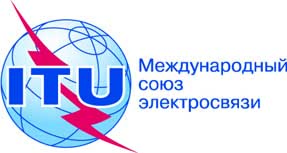 ПЛЕНАРНОЕ ЗАСЕДАНИЕДополнительный документ 16
к Документу 47-R7 октября 2019 годаОригинал: английскийАвстралияАвстралияПРЕДЛОЖЕНИЯ ДЛЯ РАБОТЫ КОНФЕРЕНЦИИПРЕДЛОЖЕНИЯ ДЛЯ РАБОТЫ КОНФЕРЕНЦИИПункт 1.16 повестки дняПункт 1.16 повестки дняПараметрСуществующие правила по Резолюции 229 (Пересм. ВКР-12) Правила, предлагаемые согласно методу А2 Разница Максимальная э.и.и.м. 200 МВт (23 дБм)4 Вт (36 дБм) 13 дБОграничение, связанное с местоположениемИмеется, только внутри зданийОтсутствует, разрешено использование вне зданийРезультирующая макс. э.и.и.м. вне зданий 6 дБм*36 дБм30 дБ*ПараметрСуществующие правила по Резолюции 229 (Пересм. ВКР-12) Правила, предлагаемые согласно методу А2 Разница Максимальная э.и.и.м. 200 МВт (23 дБм)125 МВт (21 дБм)–2 дБОграничение, связанное с местоположениемИмеется, только внутри зданийОтсутствует, разрешено использование вне зданийРезультирующая макс. э.и.и.м. вне зданий 6 дБм*21 дБм+15 дБ*ПараметрСуществующие правила по Резолюции 229 (Пересм. ВКР-12) Правила, предлагаемые согласно методу А3 Разница Максимальная э.и.и.м. 200 МВт (23 дБм)1 Вт (30 дБм) 7 дБОграничение, связанное с местоположениемИмеется, только внутри зданийОтсутствует, разрешено использование вне зданийРезультирующая макс. э.и.и.м. вне зданий 6 дБм*30 дБм24 дБ*Распределение по службамРаспределение по службамРаспределение по службамРайон 1Район 2Район 35 150–5 250ФИКСИРОВАННАЯ СПУТНИКОВАЯ (Земля-космос)  5.447AПОДВИЖНАЯ, за исключением воздушной подвижной  5.446A  5.446BВОЗДУШНАЯ РАДИОНАВИГАЦИОННАЯ5.446  5.446С  5.447  5.447B  5.447C  ФИКСИРОВАННАЯ СПУТНИКОВАЯ (Земля-космос)  5.447AПОДВИЖНАЯ, за исключением воздушной подвижной  5.446A  5.446BВОЗДУШНАЯ РАДИОНАВИГАЦИОННАЯ5.446  5.446С  5.447  5.447B  5.447C  Распределение по службамРаспределение по службамРаспределение по службамРайон 1Район 2Район 35 250–5 255СПУТНИКОВАЯ СЛУЖБА ИССЛЕДОВАНИЯ ЗЕМЛИ (активная)ПОДВИЖНАЯ, за исключением воздушной подвижной  5.446A  5.447FРАДИОЛОКАЦИОННАЯСЛУЖБА КОСМИЧЕСКИХ ИССЛЕДОВАНИЙ  5.447D5.447E  5.448  5.448AСПУТНИКОВАЯ СЛУЖБА ИССЛЕДОВАНИЯ ЗЕМЛИ (активная)ПОДВИЖНАЯ, за исключением воздушной подвижной  5.446A  5.447FРАДИОЛОКАЦИОННАЯСЛУЖБА КОСМИЧЕСКИХ ИССЛЕДОВАНИЙ  5.447D5.447E  5.448  5.448A5 255–5 350СПУТНИКОВАЯ СЛУЖБА ИССЛЕДОВАНИЯ ЗЕМЛИ (активная)ПОДВИЖНАЯ, за исключением воздушной подвижной  5.446A  5.447FРАДИОЛОКАЦИОННАЯСЛУЖБА КОСМИЧЕСКИХ ИССЛЕДОВАНИЙ (активная)5.447E  5.448  5.448AСПУТНИКОВАЯ СЛУЖБА ИССЛЕДОВАНИЯ ЗЕМЛИ (активная)ПОДВИЖНАЯ, за исключением воздушной подвижной  5.446A  5.447FРАДИОЛОКАЦИОННАЯСЛУЖБА КОСМИЧЕСКИХ ИССЛЕДОВАНИЙ (активная)5.447E  5.448  5.448AРаспределение по службамРаспределение по службамРаспределение по службамРайон 1Район 2Район 35 350–5 460СПУТНИКОВАЯ СЛУЖБА ИССЛЕДОВАНИЯ ЗЕМЛИ (активная)  5.448BРАДИОЛОКАЦИОННАЯ  5.448DВОЗДУШНАЯ РАДИОНАВИГАЦИОННАЯ  5.449СЛУЖБА КОСМИЧЕСКИХ ИССЛЕДОВАНИЙ (активная)  5.448CСПУТНИКОВАЯ СЛУЖБА ИССЛЕДОВАНИЯ ЗЕМЛИ (активная)  5.448BРАДИОЛОКАЦИОННАЯ  5.448DВОЗДУШНАЯ РАДИОНАВИГАЦИОННАЯ  5.449СЛУЖБА КОСМИЧЕСКИХ ИССЛЕДОВАНИЙ (активная)  5.448C5 460–5 470СПУТНИКОВАЯ СЛУЖБА ИССЛЕДОВАНИЯ ЗЕМЛИ (активная)РАДИОЛОКАЦИОННАЯ  5.448DРАДИОНАВИГАЦИОННАЯ  5.449СЛУЖБА КОСМИЧЕСКИХ ИССЛЕДОВАНИЙ (активная)5.448BСПУТНИКОВАЯ СЛУЖБА ИССЛЕДОВАНИЯ ЗЕМЛИ (активная)РАДИОЛОКАЦИОННАЯ  5.448DРАДИОНАВИГАЦИОННАЯ  5.449СЛУЖБА КОСМИЧЕСКИХ ИССЛЕДОВАНИЙ (активная)5.448BРаспределение по службамРаспределение по службамРаспределение по службамРайон 1Район 2Район 35 725–5 830ФИКСИРОВАННАЯ СПУТНИКОВАЯ
(Земля-космос)РАДИОЛОКАЦИОННАЯЛюбительская5 725–5 830		РАДИОЛОКАЦИОННАЯ		Любительская5 725–5 830		РАДИОЛОКАЦИОННАЯ		Любительская5.150  5.451  5.453  5.455		5.150  5.453  5.455		5.150  5.453  5.4555 830–5 850ФИКСИРОВАННАЯ СПУТНИКОВАЯ
(Земля-космос)РАДИОЛОКАЦИОННАЯЛюбительскаяЛюбительская спутниковая (космос-Земля)5 830–5 850		РАДИОЛОКАЦИОННАЯ		Любительская		Любительская спутниковая (космос-Земля)5 830–5 850		РАДИОЛОКАЦИОННАЯ		Любительская		Любительская спутниковая (космос-Земля)5.150  5.451  5.453  5.455		5.150  5.453  5.455		5.150  5.453  5.455Распределение по службамРаспределение по службамРаспределение по службамРайон 1Район 2Район 35 850–5 925ФИКСИРОВАННАЯФИКСИРОВАННАЯ СПУТНИКОВАЯ
(Земля-космос)ПОДВИЖНАЯ5 850–5 925ФИКСИРОВАННАЯФИКСИРОВАННАЯ СПУТНИКОВАЯ 
(Земля-космос)ПОДВИЖНАЯЛюбительскаяРадиолокационная5 850–5 925ФИКСИРОВАННАЯФИКСИРОВАННАЯ СПУТНИКОВАЯ 
(Земля-космос)ПОДВИЖНАЯРадиолокационная5.1505.1505.150